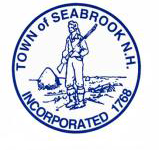 PUBLIC HEARINGZONING AMENDMENTSMINUTESNovember 7, 2017CORRESPONDENCE/ANNOUNCEMENTS/ INFORMAL HEARINGSECURITY REDUCTIONS, EXTENSIONS, ROADWAYSCase #2004-22,23,24,25, 24, London Lane, Bulbman Holdings, LLC, Close.Case #2016-12, 603 Lafayette Road, Seabrook Emergency Room, Waterstone, Requesting a security reduction Case #2017-19, 4 Hersey Lane, Release Security, Close.ONGOING CASESNEW CASESCase #2017-24, Ann’s Route 286 Inc, Ms. Ann Westervelt, 6-14 Collins Street, Space will be used by Healing Rain Ministries as a guest house for visiting Missionaries & visiting Pastors, Also to provide a transition site for Seabrook residence struggling with drug addiction.  A Healing Rain leader will be on the premises also.  Tax Map # 15, Lot # 1.OTHERCapital Improvement Plan Route 1 update